严家来同志先进事迹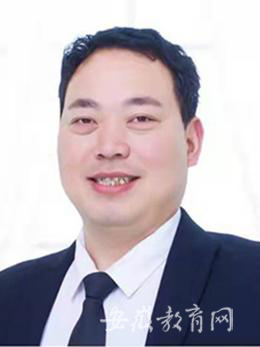 严家来，男，汉族，1973年4月生，中共党员，安徽医学高等专科学校医学技术学院副院长、教授，中国免疫学会会员、白求恩精神研究会医学检验分会安徽省检验医学专业委员会常务委员、全国卫生职业教育研究会检验分会常务委员、全国高等学校医学检验技术专业联盟理事和安徽省全科医师协会检验分会理事。获全国卫生职业教育研究会检验专业分会优秀工作者、校优秀教师、学师德先进个人等荣誉，援疆期间工作考核优秀，获得新疆维吾尔医学专科学校优秀党员等称号。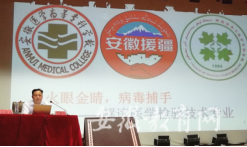 爱岗敬业  勇于实践  业绩突出严加来同志长期承担《临床检验基础》《血液学检验》等专业课和《病原生物学与免疫学》基础课的理论与实践教学任务，他充分备课，授课图文并茂，开展了一系列翻转课堂和课程思政教育尝试和改革。他精心设计实验课，与学生“手把手、面对面”，既重视技能传授，又进行人文素质培养。他改革考试评价方式，实行过程考核，提高技能考核权重，全面综合进行学业成绩评定。他发表论文50多篇，其中，第一作者或通讯作者30多篇；承担省级教研课题8项，其中主持5项；承担省高校自然基金重点项目5项，其中主持2项；受教育部访问学者和安徽省拔尖人才资助各1次；建设安徽省慕课2门。编写教材23本，其中主编6本、副主编5本、参编12本，主编的安徽省校企合作规划教材《医学检验综合实训》，填补了行业空白。组建学校医学检验技术专业省级教学团队，带领学校教师，参与了国家级医学检验技术专业教学资源库建设，是临床检验基础课程主要完成人。作为主要参与者，成功申报国家级职业教育示范性医学仿真实训基地培育项目。关爱学生  课程思政  立德树人关注学生成长，引领职业发展，先后参与学校的招生、入学专业思想教育、专业新进展讲座、实习岗前培训、实习送教和管理以及毕业论文指导。医学检验专业毕业生继续深造的很多，据不完全统计，其培养的毕业生，取得硕士达20多人，博士3人，有的已经获得正高职称成名成家，有的成为IVD领域商界翘楚。2019年参加学校百师助学活动，与于洋葱卉同学结对子开展帮扶，经多次谈心谈话，打开了该同学的心结，找到了症结所在，通过树立其职业发展目标，制定学习计划，其在第二期的期中考试，成绩跃居班级前茅，很好的解决了该同学的学困问题。2020年初，新冠肺炎疫情爆发期间，他担任检验扩招班主任工作，许多学员因参加防疫抗疫工作，与学习冲突，他尽最大可能进行协调，并嘱咐学员们工作同时注意做好自身防护。自2016年以来，他指导学生参加全国职业院校医学检验技能大赛和全国高等医学院校大学生在线形态学大赛，获得一、二、三等奖若干项。在与学生的接触中，他深知立德树人的重要性，要引导学生健康成长，成为对社会有用的高素质人才，自身必须品德过硬。俗话说“己所不欲，勿施于人”，很难想象，一个不被学生认可，不受学生欢迎的老师能够教育好学生。他投入三全育人、三教改革，为职业教育提质增效贡献力量，在习近平新时代中国特色社会主义思想指引下，他立志争做有理想信念、有道德情操、有扎实学识、有仁爱之心的“四有”好老师。他开展了《医学检验技术专业群课程思政案例库构建、应用及评价》研究，系统的以专业课程为载体，深度融入课程思政元素，对学生进行爱国主义、集体主义、爱岗敬业、大国工匠、团结奉献、拼搏进取精神的熏陶和培养，为医疗卫生领域培养自立、自信、自强的技能型医学检验技术专业实用人才，培养具有坚定社会主义理想信念的劳动者。援疆支教  服务社会  奉献社会2020年，他响应国家号召，投身援疆支教、文化润疆事业，参与筑牢中华民族共同体意识，实现新疆长治久安行动，他深感责任重大，使命光荣。他为受援学校在教学、科研、年轻教师培养、课程建设、专业建设和实验室建设等方面做了大量工作，取得一定的成绩。2021年，根据受援学校的请求和单位的安排，他又动身千里之外，第二次投身援疆支教事业。他负责与合肥千麦医学实验室有限公司的校企合作对接，三年来，企业接纳实习生20余名，接纳毕业生就业10余名，为学生举办讲座6场次，招聘会5场次，联系冠名校内形态学竞赛2次，赞助活动奖金10000元，奖助学金24000元。其本人也在千麦公司进行临床实践，丰富临床知识，增加实践经验，以此为基础，他获得安徽省教育厅校企合作征文和案例双二等奖，学校获得安徽省第三批校企合作示范校，合肥千麦公司获得安徽省第二批校企合作示范企业。以学校和千麦公司的实验室为平台，他建设了安徽省教育厅《临床检验基础》示范课和《医学检验综合实训》慕课，为本校、省内乃至全国兄弟院校以及教师和行业从业者，提供了丰富的学习资源，累计建设课件400余个，视频时长20多小时，试题数1000余道，总学习人数7000余人，总访问量达250000人次。作为一名血液专业课程的教师，他积极倡导无偿献血并带头践行，他先后捐献全血8次，其中有新冠疫情期间临床用血紧张时的献血，也有新疆和田血荒时的献血，累计献血3000ml。此外，在地震水灾等历次救援捐助中，他响应一方有难八方支援的人道主义援助精神，积极捐款捐助。